Code of Conduct GuidelinesThe Code of Conduct is a document which outlines the responsibilities, and expectations of your members when partaking in club activities. Generally, this is centred on behaviour and attitudes within all aspects of club activity, including socials, match-days and training. This LUU guide gives some ideas around how to structure this, along with specific examples of areas to consider. Your Governing Body for your sport may also have some good examples to run by, most will have copies of this on your website.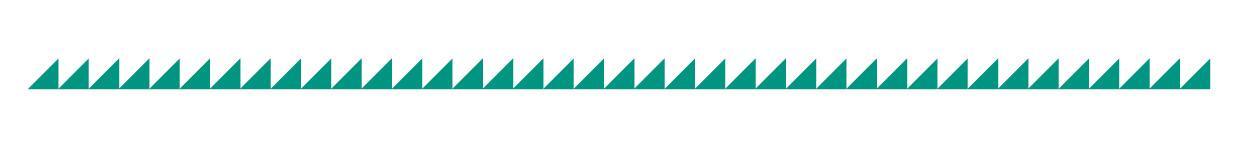 1.0	Club Statement of IntentWe, LUU men’s rugby league club, strive for inclusion, and all our members to be committed, focused and respect one another in all our activities for the year. We as a committee will ensure and commit to providing a safe, risk-free environment for all our members so that they can enjoy their participation in Rugby League. Accessibility and inclusiveness are key to our club ethos, and we will strive to accommodate everyone’s needs thus producing a friendly and welcoming environment for everyone involved in the club. 2.0	Match Day / Competition ConductThe conduct outlined in the next section must be adhered to by all members on matchday, failure to do so will result in an internal disciplinary procedure outlined in section 7.0:Players must turn up at the required time prior to kick off to ensure adequate preparation before the game.All players participating in the game must respect all officials and opposition players and coaches, this includes: no foul language directed to another individual and no aggressive behaviour.Drug and alcohol abuse on game day will not be tolerated and any member seen to be participating in this will be disciplined in the procedures set out in section 7.0.Sportsmanship and encouragement are essential and is required by all participating members to valid a positive, inclusive environment. All players will self-asses for COVID-19 symptoms prior to games in line with government, LUU and RFL guidance. They should not attend if they are experiencing any of the symptoms or if they have been in contact with someone with the virus.  3.0	Training / Activity ConductThe conduct outlined in the next section must be adhered to by all members when training, failure to do so will result in an internal disciplinary procedure outlined in section 7.0:Players must turn up 10 minutes prior to training to ensure the session begins at the set time.All players participating in training must respect all coaches and other members, this includes: no foul language directed to another individual and no aggressive behaviour.Drug and alcohol abuse at training will not be tolerated and any member seen to be participating in this will be disciplined in the procedures set out in section 7.0.Sportsmanship and encouragement are essential and is required by all participating members to valid a positive, inclusive environment. All players will self-asses for COVID-19 symptoms prior to training in line with government, LUU and RFL guidance. They should not attend if they are experiencing any of the symptoms or if they have been in contact with someone with the virus.  4.0	Socials ConductAll members must adhere to the social guidelines set out by the Leeds University Union, all guidelines can be found at: https://docs.google.com/document/d/1oF9VvfNRlv2AWSoB2snO9Ty_kqmYbpSygfodQHwR_Xs/edit Failure to abide by these rules will result in a disciplinary procedure outlined below.5.0	Social Media ConductAll members must adhere to the social guidelines set out by the Leeds University Union, all guidelines can be found at: https://docs.google.com/document/d/1oF9VvfNRlv2AWSoB2snO9Ty_kqmYbpSygfodQHwR_Xs/edit Failure to abide by these rules will result in a disciplinary procedure outlined below.6.0	Equipment / Kit UsageAll members are expected to treat all club equipment and kit with respect. Members must also return kit that is worn during competition. Failure to do so will result in a disciplinary procedure outlined below. Members are also asked to wear the recommended safety equipment of a gum shield and the extra equipment of shoulder pads and a head guard if they want to wear one. 7.0	Discipline ProcedureThe committee of the activity group can expel or suspend any member of the group so long as there is good reason. A member who has deemed to acted against the code of practice and conduct will be asked to explain their actions to the members of the committee. The committee shall then decide if the actions are worthy of an expulsion or suspension. The Activity Group committee shall notify the Activities Executive of any expulsions or suspensions. Expelled or Suspended members may submit a written appeal to the Activities Executive. The Activity Group committee shall be notified of the appeal and may submit a written explanation of their decision within ten working days. If no explanation is received within ten working days of notification, the appeal shall proceed. A simple majority vote by the Activities Executive shall decide the appeal and, in the event of a tie, the Chair shall have the casting vote. 8.0	ReputationAll members of our club are reminded that their actions of match days, training and socials is representative of the club and any member who brings the club into disrepute will be subject to the disciplinary procedures outlined above. We aim to provide an inclusive, welcoming environment for all members; therefore, it is vital that all participating individuals abide by these rules to ensure this occurs, upholding our reputation throughout the university.